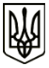 УКРАЇНАМЕНСЬКА  МІСЬКА  РАДАМенського району Чернігівської областіР О З П О Р Я Д Ж Е Н Н ЯВід 23 листопада 2020 року 	№ 309Про проведення засідання виконкомуВраховуючи орієнтовний план роботи виконавчого комітету Менської міської ради на 4 квартал 2020 року, тимчасову відсутність міського голови на роботі, в зв’язку з хворобою, беручи до уваги розпорядження міського голови «Про розподіл повноважень між заступниками міського голови з питань діяльності виконкому Менської міської ради» від 13.08.2019 року № 223, керуючись Законом України «Про місцеве самоврядування в Україні» та відповідно до Регламенту роботи виконавчого комітету Менської міської ради:1. Заступнику міського голови з питань діяльності виконкому Менської міської ради  Вишняк Тетяні Сергіївні скликати та провести чергове засідання виконавчого комітету Менської міської ради 25 листопада 2020 року о 10-00 год. відповідно до Регламенту роботи виконавчого комітету Менської міської ради з правом підпису прийнятих рішень виконавчого комітету.Основне питання, що пропонується розглянути на засіданні:План соціально-економічного розвитку Менської міської об’єднаної територіальної громади на 2021-2024 роки.Доповідає Скороход С.В., начальник відділу  економічного розвитку та інвестицій Менської міської ради.На розгляд також пропонується винести і інші питання в межах повноважень, з урахуванням поданих звернень, включивши їх до проекту порядку денного засідання виконавчого комітету. 2. Заступникам міського голови з питань діяльності виконкому, в. о. старост, начальникам та спеціалістам відділів та управлінь Менської міської ради, директорам комунальних підприємств, установ, закладів, з метою включення до порядку денного інших питань, необхідних до розгляду на засіданні виконкому, підготувати та подати в установленому порядку погоджені проекти рішень. 3. Засідання провести в приміщенні великого залу КЗ «Менський будинок культури (м. Мена, вул. Героїв АТО, № 3) з додатковими обмежувальними заходами (забезпечення учасників засобами індивідуального захисту, а також дотримання відповідних санітарних та протиепідемічних заходів). Секретар міської ради 	Ю.В. Стальниченко